СОБЫТИЕ, которое вы посетили с Józefa Fawcett, принесет вам очки CPD за участие, если вы заполните и вернете этот документ на адрес электронной почты, указанный ниже. Когда вы получаете [сертификат в мягкой копии], вы должны хранить его в безопасности и использовать его в качестве доказательства, когда это требуется для аудита CPD, или профессиональным институтом или регулирующим органом.The EVENT that you attended with Józefa Fawcett will earn you CPD points for attendance if you complete and return this document to the email address stated below.  When you receive your [soft copy] Certificate, you should keep it safe and use it as evidence when required for a CPD audit or by a professional institute or regulator. завершить эти вопросы / Complete these questions as fully as possibleПЕРЕД СОБЫТИЕМ / BEFORE THE EVENT:Почему вы посетили это событие? / Why did you attend this event? ВО ВРЕМЯ СОБЫТИЯ / DURING THE EVENT:
Что вы узнали из спикеров? What did you learn from the speakers? Какие идеи вы будете использовать в своей работе? / What new ideas will you use in your job role? ПОСЛЕ СОБЫТИЯ / AFTER THE EVENT:Какое обучение вы будете продолжать делать? / What learning will you continue to do?что вы поделитесь с вашей командой? / What will you share with your team, and why?что еще ты хочешь сказать? / What else would you like to say?ваше имя / Your name:адрес электронной почты:  Email address:Название вашей профессиональной ассоциации (если есть) / Name of your professional association (if any):Пожалуйста, верните заполненную форму на / Please return completed form to:learn@jfiacademy.com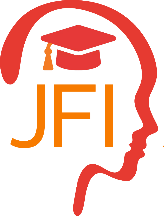 CPD Документация CPD Documentationдоказательство обучения Learning Evidence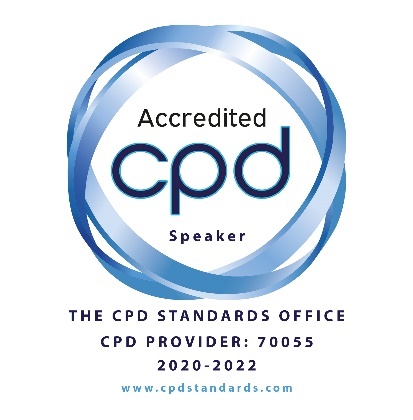 